Министерство образования и науки Республики Татарстан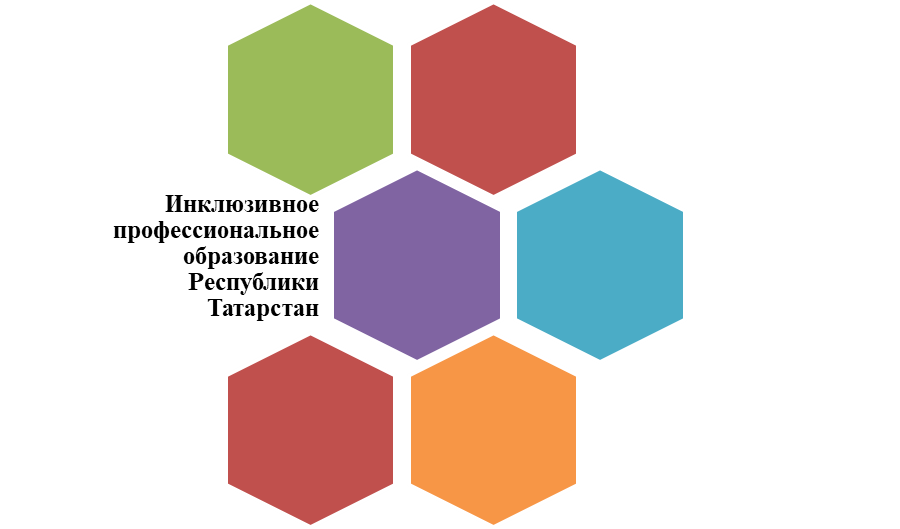 государственное автономное профессиональное образовательное учреждение  «Казанский строительный колледж»Ресурсный учебно-методический центрИз опыта работы педагогических работников Республики ТатарстанОрганизация образовательного процесса инклюзивного обучения студентов с нарушением слуха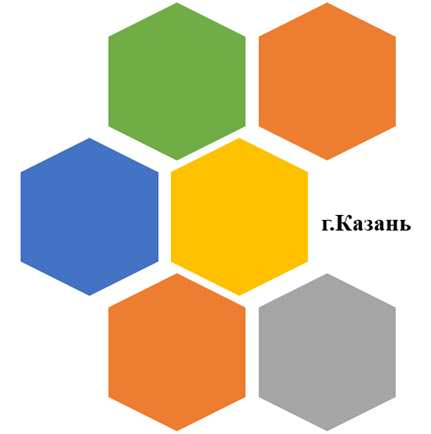                               2020 г.Печатается по решению методического советаГАПОУ «Казанский строительный колледж»Протокол №5 от 22.04.2020 г.Редактор: Васильева Т.В., руководитель ресурсного учебно-методического центра ГАПОУ «КСК»Рецензент: заместитель директора по НМР ГАПОУ «Казанский строительный колледж»Барабанова В.Н. Организация образовательного процесса инклюзивного обучения студентов с нарушением слуха– Казань: ГАПОУ «Казанский строительный колледж», 2020. – 24 с.     Данная работа адресована руководителям, педагогам и специалистам, внедряющим и реализующим инклюзивное образование в профессиональных образовательных организациях среднего профессионального образования. Работа содержит  перечень нормативно-правовых документов инклюзивного образования в РФ, краткую характеристику психологических особенностей обучения лиц с нарушением слуха, требования к созданию специальной среды, методы обучения и использование технических средств.ГАПОУ «Казанский строительный колледж», 2020СОДЕРЖАНИЕВведение       На современном этапе произошли значительные изменения в области государственной образовательной политики. Признание государством ценности социальной и образовательной интеграции детей с ограниченными возможностями здоровья и отказ от представлений об организации отдельного обучения определили происходящие изменения в социально-культурной среде, переосмысление обществом отношения к детям с ограниченными возможностями здоровья, что и послужило основой для выбора темы моей дипломной работы.     Проблемы развития, обучения, социализации детей с задержкой психического развития исследовали И. М. Бгажнокова , Е. А. Екжанова, Е. А. Стребелева, Е. Б. Аксенова, Л. Б. Баряева, О. П. Гаврилушкина, М.А. Егорова, Е. С. Слепович, В. А. Степанова, Е. А. Стребелева, Н.Д. Соколова, В. И. Лубовский, М. С. Певзнер, Б. П. Пузанов, С. Я. Рубинштейн, Р. Д. Тригер, Л. М. Шипицина и др. Однако эти исследования в основном носят рекомендательный характер.     Практическая потребность обсуждения проблемы и поиска путей эффективной организации процесса интеграции и инклюзии усиливается фактически ежедневно. Проблема развития инклюзивного образования является одним из сложных направлений образовательной и психологической практики.     Цель работы - выявление и анализ теоретических и практических аспектов нормативно-правового регулирования деятельности образовательных организаций, реализующих инклюзивную практику и выработка рекомендаций, направленных на совершенствование методического регулирования инклюзивной практики в образовательных организациях.Цель обусловила постановку и решение следующих задач:1. Рассмотреть понятие, сущность и особенности инклюзивного образования2. Исследовать нормативно-правовые акты, регулирующие деятельностьобразовательной организации, реализующей инклюзивную практику.3. Проанализировать особенности правового регулирования инклюзивного образования.4. Разработать рекомендации по организации образовательного процесса инклюзивного обучения студентов с нарушением слуха.       Для решения поставленных задач использовался комплекс взаимодополняющих методов:- теоретические методы: теоретический анализ и синтез научной литературы, нормативно-правовых документов, обобщение передового педагогического опыта.Объект исследования - организация инклюзивного образования в колледже.Предмет исследования – методическое обеспечение инклюзивного образования в колледже для студентов с нарушением слуха. Глава 1.  Теоретическое обоснование инклюзивного образования детей с ОВЗ.Инклюзивное образование: понятие, сущность, особенности   Появление педагогического феномена – инклюзивное образование – явилось следствием преобразований, происходящих в сфере социальной политики, признания равенства всех людей, независимо от состояния здоровья и особенностей развития. До середины XX в. отношение к людям с ограниченными возможностями здоровья (ОВЗ) базировалось на медицинской модели инвалидности. В рамках данной модели, человек с отклонениями здоровья рассматривался, как объект заботы и помощи со стороны членов семьи и социальных служб. В соответствии со сформировавшимися на протяжении веков представлениями, человек с нарушениями развития не воспринимался как равноправный член общества, способный к независимой жизни и самореализации в различных сферах деятельности.     В 60-70-х гг. XX в. произошли существенные изменения в области социальных отношений – была признана неудовлетворительной медицинская модель инвалидности, вследствие чего произошел переход к новой, социальной, модели. Социальная модель инвалидности отвергала оценку отклонений здоровья как исключительно медицинскую категорию, вводила ее в сферу социальных проблем. Трудности, испытываемые людьми с ОВЗ в повседневной жизни, рассматривались не как естественное следствие, имеющихся отклонений здоровья, а как неприспособленность окружающей среды к потребностям людей, имеющих те или иные индивидуальные особенности. Среди барьеров, затрудняющих жизнедеятельность людей с ОВЗ, назывались и психологические установки общества, заключающиеся в оценке человека с точки зрения соответствия / несоответствия принятым образцам.    Основополагающим принципом, определяющим характер взаимоотношений «человек с ОВЗ – социум», явился принцип нормализации.Согласно принципу нормализации, люди с ОВЗ должны иметь возможность вести образ жизни, максимально приближенный к образу жизни здоровых людей; основной целью помощи людям с теми или иными отклонениями здоровья объявлялась их интеграция в социум, обеспечение условий для максимально возможной самореализации.
     В 90-х гг. интегрированное обучение подверглось существенной модификации, в результате чего в практике образования ряда стран появилась новая форма совместного обучения – инклюзивное образование. В основу теоретического обоснования инклюзивного образования было положено представление о необходимости рассмотрения нарушений психофизического развития с точки зрения их социальных характеристик, определяющих характер взаимоотношений «человек с ОВЗ – социум».
   Одним из первых психологов, высказавших предположение о влиянии нарушения развития на процессы социализации и интеграции детей в общество, является Л. С. Выготский. Согласно теоретическим положениям Л. С. Выготского, социальная ситуация развития ребенка с ограниченными возможностями существенно отличается от ситуации развития здоровых детей.В соответствии с курсом гуманизации, в рамках которого подлежали удовлетворению образовательных потребностей каждого обучающегося, трудности обучения рассматривались как свидетельство недостаточной гибкости и адаптивности системы образования, несоответствие требований школы индивидуальным возможностям обучающихся получило название «осложненная учебная ситуация» (Д.Шметц).Таким образом, в рамках гуманизации социальных отношений и ориентацией на включение детей с отклонениями развития в систему образования, происходит отказ от рассмотрения дефекта развития как характеристики, затрудняющей обучение в общеобразовательной школе. Отклонение здоровья понимается как одна из индивидуальных особенностей ребенка, в соответствии с чем происходит модификация процесса обучения.1.2 Психологические особенности детей с ОВЗОбучающийся с ограниченными возможностями здоровья – физическое лицо, имеющее недостатки в физическом или психологическом развитии, подтвержденные психолого-медико-педагогической комиссией и препятствующие получению образования без создания специальных условий.Для того, чтобы определить условия для обучения школьников, дети с ОВЗ проходят психолого-медико-педагогический консилиум (ПМПК), который выдает заключение с рекомендациями по психолого-медико-педагогическому сопровождению (ПМПС) и индивидуальной программой реабилитации инвалида (ИПР). Такие дети, имеющие нарушения психофизического развития, нуждаются в специальном коррекционном обучении.   По классификации, предложенной В.А. Лапшиным и Б.П. Пузановым, к основным категориям детей с ИПР относятся:дети с нарушением слуха (глухие, слабослышащие, позднооглохшие);дети с нарушением зрения (слепые, слабовидящие);дети с нарушением речи (логопаты);дети с нарушением опорно-двигательного аппарата;дети с умственной отсталостью;дети с задержкой психического развития;дети с расстройством аутистического спектра;дети с нарушением поведения и общения.    Выделяют следующие психологические особенности детей с ОВЗ:1. У детей наблюдается низкий уровень развития восприятия. Это проявляется в необходимости более длительного времени для приема и переработки сенсорной информации, недостаточно знаний этих детей об окружающем мире.2. Недостаточно сформированы пространственные представления, дети с ОВЗ часто не могут осуществлять полноценный анализ формы, установить симметричность, тождественность частей конструируемых фигур, расположить конструкцию на плоскости, соединить ее в единое целое.3. Внимание неустойчивое, рассеянное, дети с трудом переключаются с одной деятельности на другую. Недостатки организации внимания обуславливаются слабым развитием интеллектуальной активности детей, несовершенством навыков и умений самоконтроля, недостаточным развитием чувства ответственности и интереса к учению.4. Память ограничена в объеме, преобладает кратковременная над долговременной, механическая над логической, наглядная над словесной.5. Снижена познавательная активность, отмечается замедленный темп переработки информации.6. Мышление – наглядно-действенное мышление развито в большей степени, чем наглядно-образное и особенно словесно-логическое.7. Снижена потребность в общении как со сверстниками, так и со взрослыми.8. Игровая деятельность не сформирована. Сюжеты игры обычны, способы общения и сами игровые роли бедны.9. Речь – имеются нарушения речевых функций, либо все компоненты языковой системы не сформированы.10. Наблюдается низкая работоспособность в результате повышенной истощаемости, вследствие возникновения у детей явлений психомоторнойрасторможенности.11. Наблюдается психическая неустойчивость, расторможенность влечений, отсутствие учебной мотивации.Вследствие этого у детей проявляется недостаточное развитие психологических предпосылок к овладению полноценными навыками учебной деятельности. Возникают трудности формирования учебных умений  (планирование предстоящей работы, определения путей и средств достижения учебной цели; контролирование деятельности, умение работать в определенном темпе).        Таким образом, можно выделить типичные затруднения (общие проблемы) у детей с ОВЗ:1. Отсутствует мотивация к познавательной деятельности, ограниченны представления об окружающем мире;2. Темп выполнения заданий очень низкий;3. Нуждается в постоянной помощи взрослого;4. Низкий уровень свойств внимания (устойчивость, концентрация, переключение);5. Низкий уровень развития речи, мышления;6. Трудности в понимании инструкций;7. Инфантилизм;8. Нарушение координации движений;9. Низкая самооценка;10. Повышенная тревожность, Многие дети с ОВЗ отмечаются повышенной впечатлительностью (тревожностью): болезненно реагируют на тон голоса.11. Высокий уровень психического и мышечного напряжения;12. Низкий уровень развития мелкой и крупной моторики;13. Для большинства таких детей характерна повышенная утомляемость. Они быстро становятся вялыми или раздражительными, плаксивыми, с трудом сосредотачиваются на задании. При неудачах быстро утрачивают интерес, отказываются от выполнения задания. У некоторых детей в результате утомления возникает двигательное беспокойство;14. У других детей отмечается повышенная возбудимость, беспокойство, склонность к вспышкам раздражительности, упрямству.1.3. Нормативно-правовое обеспечение инклюзивного образования в Российской Федерации    Российская Федерация подписала важные международные документы Организации Объединенных Наций (ООН): -Всеобщую декларацию прав человека; -Декларацию о правах инвалидов; -Декларацию о правах умственно отсталых лиц;-Конвенцию о правах ребенка;-Саламанкскую Декларацию ЮНЕСКО 1994 г. «О принципах, политике и практической деятельности в сфере образования лиц с особыми потребностями»; -Дакарскую Декларацию 2000 г., которые провозглашают необходимость устранения любой сегрегации детей с проблемами здоровья в сфере образования и необходимость развития инклюзивного (интегрированного) образования.    На сегодняшний день инклюзивное образование на территории РФрегулируется Конституцией РФ, федеральным законом «Об образовании», федеральным законом «О социальной защите инвалидов в РФ», а также Конвенцией о правах ребенка и Протоколом №1 Европейской конвенции о защите прав человека и основных свобод.   Закон Российской Федерации «Об образовании» закрепил в качестве принципа государственной политики «адаптивность системы образования к уровням и особенностям развития и подготовки обучающихся, воспитанников» (п. З ст. 2 Закона).В этих же целях Закон установил государственные гарантии прав граждан с отклонением в развитии (с ограниченными возможностями здоровья) в области образования, закрепив в качестве основной гарантии обязанность государства создавать «гражданам с отклонениями в развитии условия для получения ими образования, коррекции нарушений развития и социальной адаптации на основе специальных педагогических подходов» (п. 6 ст.5 Закона).В 2008 году Россия подписала Конвенцию ООН «О правах инвалидов».Есть восемь руководящих принципов, которые лежат в основе Конвенции и каждого из ее конкретных статей:-Уважение достоинства, присущего человеческой личности, личная самостоятельность, включая свободу делать свой собственный выбор, и независимости лиц.-Недопущение дискриминации-Полная и эффективная интеграция в общество. Уважение различий и принятие инвалидов как части человеческого многообразия и гуманности-Равенство возможностей-Уважение развивающихся способностей детей-инвалидов и уважение права детей-инвалидов сохранять свою индивидуальность.   Главная задача конвенции заключается в том, чтобы детально разработать права инвалидов и выработать пути их реализации. Цель настоящей Конвенции заключается в поощрении, защите и обеспечении полного и равного осуществления всеми инвалидами всех прав человека и основных свобод, а также в поощрении уважения присущего им достоинства.Отвечая на фундаментальный вопрос о доступности физической среды (статья 9), Конвенция требует от стран мероприятий по выявлению и устранению препятствий и барьеров, а также обеспечить, чтобы лица с ограниченными возможностями могли получить доступ к транспорту, общественным помещениям и услугам, а также информационным и коммуникационным технологиям. Государства должны способствовать обеспечению равного доступа к начальному и среднему образованию, профессиональному обучению, образованию для взрослых и обучению в течение всей жизни. Образование должно осуществляться с применением соответствующих материалов, методов и форм общения. Обучающиеся, нуждающиеся в мерах поддержки и ученики со слепотой, глухотой и глухонемотой должны получать образование в наиболее подходящих формах общения с учителями, которые свободно владеют сурдопереводом и шрифтом Брайля. Образование инвалидов должно способствовать их участию в жизни общества, сохранению их чувства достоинства и самоуважения и развитие их личности, способностей и творчества (статья 24). Комитет по правам инвалидов, в состав которой входят независимые эксперты, будет получать периодические доклады государств-участников о прогрессе, достигнутом в осуществлении Конвенции (статья 34 до 39).Опыт показывает, что создание доступных школ и совместное обучение («включенное», или «инклюзивное» образование) способствует социальной адаптации инвалидов, их самостоятельности и независимости, а самое главное - изменяет общественное мнение к инвалидам, формирует отношение к ним как к полноценным людям, помогает «обычным» детям становиться более толерантными и научиться уважать другие личности.При организации обучения детей с ограниченными возможностями здоровья и детей-инвалидов необходимо учитывать основные требования ФЗ от 29.12.2012 г. № 273 «Об образовании в Российской Федерации», а также других нормативных актов.Как мы видим в нашей стране закреплено право каждого ребенка на образование, а ребенок-инвалид является равноправным членом общества и должен иметь возможность обучаться с остальными детьми на равных условиях. Благодаря активному обсуждению проблемы обучения детей-инвалидов в России, правительство РФ приняло ряд законов и положений о защите прав инвалидов, по улучшению их жизни, подписало Конвенцию ООН «О правах инвалидов».Глава 2. Методические рекомендации по организации образовательного процесса инклюзивного обучения студентов с нарушением слуха.Введение    Методические рекомендации по организации образовательного процесса для студентов с нарушением слуха направлены на создание условий для их инклюзивного обучения в колледже в соответствии с программой «Доступная среда». Рекомендации призваны помочь преподавателям и другим педагогическим работникам в разработке учебно-методических материалов, создании системы информационной, технической, психологической и дидактической поддержки таких студентов.  В основу обучения студентов с нарушением слуха положены разработанные Министерством образования и науки РФ «Рекомендации по организации образовательного процесса в учреждениях начального профессионального и среднего профессионального образования для лиц с ограниченными возможностями здоровья». (Приложение к письму Министерства образования и науки РФ от 01.01.01) и письмо Департамента государственной политики в сфере защиты детей Министерства образования и науки Российской Федерации - «О реализации Государственной программы Российской Федерации «Доступная среда» на 2011- 2020 годы».   Согласно этим документам лица с нарушением слуха по 1-3 человека могут включаться в одну учебную группу со слышащими. Такая организационная форма предполагает возможность инклюзивного образования. Для слышащих студентов совместное обучение с глухими и слабослышащими обладает значительным воспитательным потенциалом: оно способствует воспитанию у них толерантности, понимания проблем и уважительного отношения к лицам с нарушением слуха, преодолевающим специфические трудности в процессе профессионального обучения, готовности и способности к оказанию помощи, к профессиональному и неформальному общению и взаимодействию с глухими и слабослышащими.2.1. Краткая характеристика психологических особенностей обучения лиц с нарушением слуха К категории слабослышащих относятся лица с частичной слуховой недостаточностью, затрудняющей речевое и частично интеллектуальное развитие, но при этом у них сохраняется способность к самостоятельному накоплению речевого запаса при помощи остаточного слуха. Речь слабослышащего обычно отличается рядом существенных недостатков, которые могут затруднять учебный процесс, а также процесс усвоения сложного для понимания материала.    К категории глухих относятся лица со стойким двусторонним нарушением слуха, при котором при врожденной или рано возникшей (до овладения речью) глухоте естественный ход развития словесной речи оказывается не возможным; без специальной систематической психолого - педагогической помощи весь дальнейший путь психофизического развития становится весьма своеобразным, существенно ограничивается социальная адаптация.  К личностным особенностям, влияющим на процесс обучения глухих и слабослышащих студентов, следует отнести следующие:- Из-за поражения слуха объем внешних воздействий на интеллектуальную сферу ограничен, взаимодействие со средой обеднено, затруднено общение с окружающими людьми, в то время как необходимым условием успешного психического и интеллектуального развития каждого человека является разнообразие и возрастание сложности внешних воздействий. Вследствие этого, психическая и интеллектуальная деятельность зачастую упрощается, реакции на внешние воздействия становятся менее сложными и менее разнообразными, что является препятствием в освоении сложных профессиональных навыков, требующих применения разнообразных и комбинированных действий.- У студентов с нарушением слуха гораздо большее значение, чем в норме, имеют зрительные раздражители, так как основная нагрузка по переработке поступающей информации ложится на зрение. Восприятие словесной речи посредством считывания с губ требует полной сосредоточенности на лице говорящего человека.- Проведение учебных занятий требует, как от педагогического работника, так и от студентов повышенного напряжения внимания, что ведет к более раннему утомлению и потере устойчивости внимания. Это, в свою очередь, приводит к снижению скорости выполняемой деятельности и увеличению количества ошибок.- Продуктивность внимания у студентов с нарушенным слухом в большой степени зависит от изобразительных качеств воспринимаемого материала.Чем они выразительнее, тем легче таким обучающимся выделить информативные признаки предмета или явления.- Процесс запоминания у студентов с нарушением слуха во многом опосредуется деятельностью по анализу воспринимаемых объектов, то есть по соотнесению нового материала с усвоенным ранее материалом. И в то же время специфические особенности зрительного восприятия глухих и слабослышащих влияют на эффективность их образной памяти - в окружающих предметах и явлениях они часто выделяют несущественные признаки. В процессе профессионального обучения это качество студентов с нарушенным слухом может приводить к тому, что некоторые основные понятия изучаемого материала должны будут объясняться особо, что требует дополнительного учебного времени.- Произвольное запоминание студентов с нарушенным слухом отличается тем, что образы запоминаемых предметов в меньшей степени организованы, чем у слышащих. Поскольку студенты с нарушенным слухом реже пользуются приемами опосредованного запоминания, то образы в их памяти сохраняются хуже (медленнее запоминаются и быстрее забываются), что в процессе профессионального обучения требует использования дополнительных приёмов для повышения эффективности запоминания материала.При запоминании словесного материала у глухих и слабослышащих с тяжелой степенью поражения могут наблюдаться замены слов: замены по внешнему сходству звучания слова, смысловые замены. Такого рода трудности связаны с особенностями усвоения студентов с нарушениями слуха устной речи. Особенности усвоения студентами с нарушением слуха устной речи требуют повышенного внимания со стороны преподавателя к специальным профессиональным терминам, которыми студенты должны овладеть в процессе обучения, а также к использованию профессиональной лексики - для лучшего усвоения  глухими и слабослышащими специальной терминологии - необходимо каждый раз писать на доске используемые термины (или готовить для таких студентов лексико -терминологические карточки) и контролировать их усвоение студентами.- Компоненты психического развития человека с нарушением слуха отличаются от нормы нарушением пропорций развития. Так, письменная речь у них преобладает над разговорной и соответственно, преобладает наглядно-образное мышление над словесно-логическим. Полноценное наглядно-образное мышление служит основой для формирования словесно-логического мышления. Однако, как правило, словесно-логическое мышление у студентов с нарушенным слухом развивается позже по сравнению с нормой.Сроки развития зависят во многом от степени тяжести поражения слуха.-У глухих и слабослышащих с тяжелой степенью поражения формирование словесно-логического мышления завершается к семнадцати годам и даже позднее. Вследствие этого, к моменту поступления в учреждения профессионального образования процесс формирования словесно - логического мышления, являющегося основой успешного усвоения учебного материала, может оставаться еще незавершенным. При более легких формах поражения слуха, когда психическое развитие человека с нарушением слуха не имеет дополнительных отклонений, можно говорить о том, что к моменту окончания школы и началу обучения в учреждении профессионального образования, подобная особенность мышления проявляется в основном только при решении сложных задач.Поэтому студенты с нарушением слуха нуждаются в большей степени в использовании разнообразного наглядного материала в процессе обучения. Сложные для понимания темы должны быть снабжены как можно большим количеством схем, диаграмм, рисунков, компьютерных презентаций и наглядным материалом.   Из-за таких особенностей интеллектуальной сферы студентов с нарушенным слухом, как замедленное развитие мыслительных операций (в частности, операций анализа, синтеза, абстрагирования) у них часто наблюдаются трудности в выделении и осознании цели. В процессе трудовой деятельности и освоения профессиональных навыков они стремятся как можно скорее получить результат, то есть достичь цели. Однако им не хватает сосредоточенности, умения соотнести образ будущего результата с получаемым продуктом, и у них не сформировано умение анализировать причины возникающих трудностей. Проблемы, возникающие при овладении профессиональными умениями и навыками, часто связаны с тем, что студенты в своем стремлении получить поскорее результат пренебрегают освоением важных трудовых операций. Кроме того, у лиц с нарушением слуха часто не сформировано осознание обязательности достижения поставленной цели. Поэтому помимо задачи обучения стоит также и задача по воспитанию у студентов с нарушенным слухом ответственного отношения к труду и формированию у них соответствующей мотивации.   Большие трудности могут возникнуть у студентов с нарушенным слухом на начальных этапах обучения в новом для них коллективе. Это связано с замедленным формированием у них межличностных отношений и механизмов межличностного восприятия. У студентов с нарушенным слухом недостаточно сформированы оценочные критерии межличностных отношений. Поэтому они часто допускают крайности в оценке окружающих, с которыми встречаются в ситуациях профессионального обучения и, особенно, производственной практики, они также недостаточно умеют дифференцировать личностные и деловые отношения.  Большинство лиц с нарушением слуха социализируются в щадящем микроклимате специальных (коррекционных) образовательных учреждений I и II видов, обеспечивающих их дошкольную, школьную и пред профессиональную подготовку. Когда выпускник после многолетнего обучения в специальной школе начинает самостоятельную жизнь в мире слышащих, в рабочем коллективе, во взаимодействии с разными слышащими людьми и в разных социальных ситуациях как в частной жизни, так и на производстве, у него неизбежно возникают затруднения и проблемы в межличностном взаимодействии, в профессиональной деятельности, в устройстве личной жизни. В этом контексте период профессионального образования приобретает важное значение: именно здесь молодым людям с нарушенным слухом предоставляется возможность не только получить профессию или специальность, но и пройти адаптацию к жизни и труду в среде слышащих.2.2. Создание специальной образовательной среды   Специальная образовательная среда для лиц с нарушениями слуха должна включать комплекс взаимосвязанных и взаимодополняющих элементов организационного, содержательного, методического, технологического и технического характера. Компоненты специальной образовательной среды для лиц с нарушениями слуха включает в себя:- обеспечение безбарьерности учебной, учебно-производственной и рекреационной деятельности;- индивидуальный подход в удовлетворении общих и специальных образовательных потребностей лиц с нарушениями слуха с учетом состояния слуховых и речевых возможностей, образовательного уровня и образовательных запросов, включая возможность обучения по специальному образовательному стандарту;- наличие учебно-методического обеспечения и технического оснащения для обеспечения образовательного процесса для лиц с нарушениями слуха;- обеспечение специального психологического сопровождения лиц с нарушениями слуха на всех этапах обучения;- обеспеченность образовательного процесса кадрами преподавателей и мастеров производственного обучения, владеющих знаниями об особенностях познавательной деятельности, общения, социального взаимодействия с лицами с нарушениями слуха и способных адаптировать учебный процесс, содержание, формы и методы учебной и воспитательной работы в соответствии с этими знаниями;- наличие благоприятного психологического климата в образовательном учреждении, толерантных и доброжелательных отношений в системах «педагог - студент с нарушением слуха», «студент с нарушениями слуха - слышащие студенты».   Значительные различия в образовательном стартовом уровне, в степени компенсации слухового дефекта (уровень развития речи, мышления, познавательных и коммуникативных процессов), в сформированности общеучебных умений у поступивших в техникум молодых людей с нарушениями слуха требуют индивидуального подхода к каждому из них при построении индивидуальной программы профессионального обучения и воспитания, а также психолого-педагогического и социального сопровождения.   Психофизические и познавательные особенности студентов с нарушением слуха требуют внесения корректив в учебные планы и программы.   В связи с этим необходимо предусмотреть перераспределение количественного соотношения лекционных и практических занятий в сторону увеличения последних при возможном сохранении или некотором увеличении часов на практические формы организации обучения. В программах учебных дисциплин должны быть усилены межпредметные связи на протяжении всего периода обучения, причем особую значимость приобретают тематические взаимосвязи общеобразовательных, обще профессиональных и профессиональных дисциплин.   Построение учебных планов и программ должно осуществляться на блочно-модульной основе, обеспечивая для студентов с нарушениями слуха возможность поэтапного прохождения определенных уровней, этапов освоения профессиональных компетенций с последующим их закреплением и формированием предпосылок для перехода на следующий уровень.2.3. Рекомендации по использованию методов обучения   Каждая учебная дисциплина, помимо стандартного учебно-методического комплекса, дополнительно, обеспечивая потребности студентов с нарушениями слуха, должна иметь: специальное учебное пособие (бумажный или электронный вариант); разработанные преподавателем опорные конспекты лекций и практических (лабораторных) занятий, учитывающие речевые и познавательные особенности таких студентов; средства наглядности и соответствующие мультимедийные материалы к каждой теме.   Методы обучения в смешанной группе целесообразно комбинировать, прибегать к их адаптации. Использование словесных методов обучения ориентировано на лиц с хорошо развитой словесной речью и способностью ее воспринимать, понимать и воспроизводить. Недостаточность словесной речи студентов с нарушениями слуха требует от преподавателя, мастера производственного обучения адаптирования этих методов к возможностям глухих и слабослышащих. Так, при проведении беседы следует иметь в виду, что студенты с нарушением слуха не могут в полной мере следить за ходом беседы, а значит и полноценно участвовать в ней. Поэтому необходимо сочетать проведение беседы с использованием наглядных методов (сурдоперевод вопросов и ответов всех участников беседы; письменная презентация ключевых вопросов, являющихся темой обсуждения во время беседы; использование необходимых электронных видеоматериалов для иллюстрирования вопросов и контекста обсуждаемой проблемы, дактильное представление профессиональных терминов, имен собственных и т. п.).   Применяя словесные методы, например, объяснение материала, следует четко и лаконично оформлять свои мысли в простые предложения, не допускать лишних, ничего не значащих в данном контексте слов и выражений, подавать информацию в виде небольших логически и по смыслу законченных фрагментов, после чего сразу же предлагать глухим и слабослышащим студентам воспроизвести полученную информацию (в любом виде: словесно - устно или письменно, на языке жестов, дактильно), с тем, чтобы убедиться в том, что материал воспринят и понятен (хотя, возможно, пока не усвоен).   Некоторые студенты с нарушением слуха могут слышать, но воспринимают отдельные звуки неправильно. В этом случае следует говорить немного более громко и чётко, подбирая подходящий уровень. В другом случае понадобится лишь снизить высоту голоса, так как человек утратил способность воспринимать высокие частоты. Создание текстовых средств учебного назначения для студентов с нарушениями слуха требует обязательного участия специалиста-дефектолога, контролирующего развитие словарного запаса такой категории студентов. Это вызвано тем, что одним из наиболее значимых следствий недуга является ограниченный словарный запас и недостаток базовых средств для его пополнения.   Применение наглядных методов также требует от преподавателя, мастера производственного обучения организации наблюдения, т.е. студентам с нарушениями слуха должны быть предоставлены вопросы, ориентирующие их на изучение тех или иных частей изучаемого объекта, его определенных характеристик. Результаты наблюдения должны быть отражены в ответах студентов на поставленные вопросы, в самостоятельных практических действиях.   Значительные трудности студенты с нарушениями слуха испытывают при восприятии и усвоении лекционного материала. Поэтому преподаватель должен обеспечить каждого из них раздаточным материалом конспекта лекций, проводить лекции в мультимедийной аудитории, где имеется возможность представления основных положений лекционного материала визуально, предоставлять студентам с нарушениями слуха необходимый учебный материал на диске (дискете) для последующей самостоятельной работы с ним. Для студентов с нарушениями слуха целесообразно к каждой теме готовить лексико - терминологические раздаточные карточки, предоставляемые им затем и в электронном варианте (для самостоятельной работы).   Выполнение лабораторных и практических работ целесообразно проводить парами или «бригадами», в которых присутствует смешанный состав студентов: в паре - один слышащий и один студент с нарушениями слуха; «бригада» включает 1-2 студента с нарушениями слуха и несколько слышащих студентов.   Взаимопомощь, взаимообучение, упражнение в деловом и профессиональном общении, закрепление в речи студентов с нарушениями слуха профессиональной терминологии, - эти и другие преимущества дает такая форма организации работы. При этом целесообразно отводить больше времени на лабораторные работы (примерно на 50%).   Практическое обучение лиц с нарушениями слуха должно опираться на такие методы, как имитация, учебная деловая игра, различные обучающие практико-ориентированные компьютерные программы и другие методы, предполагающие наглядно-практическое освоение учебного материала. Принимая во внимание быструю утомляемость студентов с нарушениями слуха, в том числе и зрительную, следует чередовать и дозировать формы предъявления учебной информации - например: работа с текстом - работа со схемой - работа с макетом (моделью), работа по заполнению таблицы, составлению плана и т. п. С обычным учебником студент с нарушениями слуха, как правило, работать не может. Необходимо создавать на основе учебника опорные конспекты, рабочие тетради, в которых материал структурирован и адаптирован таким образом, чтобы он был доступен студенту с нарушениями слуха. В этой связи представляется перспективным создание специальных учебных пособий для студентов, имеющих образовательные затруднения, обусловленные нарушением развития речи и словесно-логического мышления.2.4. Использование технических средств для студентов с нарушениями слуха  Особое значение и широкое распространение технических средств в системе профессионального образования лиц с ограниченными возможностями здоровья обусловлено их важной ролью для коррекции и компенсации недостатков развития обучающихся. Современный процесс коррекционного обучения сложно представить без технических средств, так как они позволяют:- знакомить студентов с окружающим миром во всем его многообразии, развитии;- выделить в сложном отдельные компоненты, раскрыть их взаимосвязь;- рационально использовать учебное время;- обеспечивать наглядность обучения;-создавать действенные мотивы к получению знаний, а также к использованию их в практической деятельности.Традиционно к техническим средствам относится аппаратура, предназначенная для более эффективного и качественного усвоения и закрепления в доступной форме предъявляемого студентам материала. Существуют следующие виды технических средств: информационные, программированное обучение, контроля знаний, тренажеры, комбинированные технические средства (кинопроекторы, диапроекторы, эпипроекторы, графопроекторы, видеомагнитофоны, телевизионные комплексы, персональные компьютеры, компьютерные системы).Частота использования технических средств влияет на эффективность процесса обучения. Если технические средства используется очень редко, то каждое его применение превращается в чрезвычайное событие и возбуждает эмоции, мешающие восприятию и усвоению учебного материала.  Наоборот, слишком частое использование технических средств приводит к потере у студента интереса к нему. Оптимальная частота применения технических средств в учебном процессе зависит от учебной дисциплины и необходимости их использования.   Эффективность применения технических средств зависит также от этапа урока. Использование технических средств не должно длиться на уроке подряд более 20 минут: студенты устают, перестают понимать, не могут осмыслить новую информацию. Использование технических средств в начале урока сокращает подготовительный период с трех до 0,5 минуты, а усталость и потеря внимания наступает на 5—10 минут позже обычного. Использование технических средств в интервалах между 15-й и 20-й минутами и между 30-й и 35-й минутами позволяет поддерживать устойчивое внимание студентов практически в течение всего урока.  Эти положения обусловлены тем, что в течение каждого занятия у студентов периодически изменяются характеристики зрительного и слухового восприятия (острота, порога, чувствительность), внимание, утомляемость. При монотонном использовании одного средства изучения нового материала у студентов уже к 30-й минуте возникает запредельное торможение, почти полностью исключающее восприятие информации. Правильное чередование различных средств может предотвратить это явление. Минуты напряженного умственного труда необходимо чередовать с эмоциональной разрядкой, разгрузкой зрительного и слухового восприятия.   Техническое оснащение учебного процесса для студентов с нарушениями слуха означает, прежде всего, широкое применение компьютерных технологий, что обеспечивает комплексное преобразование образовательной среды (шире - среды жизнедеятельности), создавая простор для развития их активной познавательной и творческой деятельности, способствуя визуализации учебной информации.  С целью получения студентом с нарушениями слуха информации в полном объеме, звуковую информацию нужно обязательно дублировать зрительной. Особую роль в педагогической деятельности, обращенной к студентам с нарушенным слухом, играют видеоматериалы. Предъявляемая видеоинформация может сопровождаться текстовой бегущей строкой или сурдологическим переводом. Причем видеоматериалы особенно помогают в изучении процессов и явлений, поддающихся видеозаписи, а анимация может быть использована для изображения различных динамических моделей, неподдающихся видеозаписи процессов и явлений. Анимация может сопровождаться гиперссылками, комментирующими отдельные компоненты изображения, что также важно при работе с людьми, лишенными нормального слухового восприятия. Также важную обучающую функцию выполняют компьютерные модели и конструкторы, компьютерный лабораторный практикум.   Использование компьютеров в учебном процессе позволяет качественно изменить иллюстративную базу учебных дисциплин, позволяя демонстрировать явления, процессы, технологии не в статике, а в динамике, приближая их к реальным условиям жизни, увидеть изучаемые объекты не только снаружи, но и изнутри, что возможно иначе лишь в виде описания, мало понятного человеку с нарушением слуха. Компьютерное иллюстративное сопровождение обогащает учебный материал, содержащийся в учебниках и учебных пособиях, способствуя его конкретизации и лучшему пониманию, и усвоению глухими и сабослышащим студентами.    Для технических дисциплин появляется реальная возможность моделировать технологические процессы, экспериментировать с моделями, использовать их в качестве тренажеров и т.п. Тем самым компьютерная техника расширяет лабораторную базу учебного процесса, позволяя во многих случаях получать знания студентам с нарушением слуха наиболее доступным для этого путем - эмпирическим. Для глухого или слабослышащего человека компьютер обеспечивает также дополнительный и весьма значимый для него ресурс - широкое использование письменной речи как средства обучения, контроля результатов обучения, учебной и иной познавательной коммуникации. Испытывая естественное ограничение притока учебной информации вследствие нарушения слуха, не слышащий студент во многом может компенсировать этот дефицит благодаря использованию самых разных электронных образовательных ресурсов. Это могут быть компьютерные обучающие программы, учебные мультимедиа-курсы. Применение компьютерной техники позволяет решить проблему индивидуализации обучения, обеспечивая построение и реализацию каждому студенту с нарушением слуха индивидуального образовательного маршрута, возможность оперативной обратной связи и оказания быстрой индивидуальной помощи в случае затруднения на каждом этапе усвоения учебной информации. При этом преподаватель или мастер производственного обучения может варьировать уровень и вид помощи в ходе решения студентам с нарушением слуха учебной задачи.Позитивной стороной применения компьютерной техники является повышение мотивации учебной деятельности, а также возможности опосредованного компьютером общения глухого или слабослышащего студента с преподавателями, со слышащими студентами (через локальную сеть). Помимо компьютеризации техническое оснащение учебного процесса предусматривает доступность использования в учебном процессе оргтехники, слайд-проекторов, видео-проекторов, медиа-проекторов, телевизоров с видео-приставкой для просмотра учебных фильмов, электронной доски с технологией лазерного сканирования; компьютерного монитора для отображения текущей информации; компьютерной видеокамеры, обеспечивающей передачу изображения и звуковой информации как на собственный, так и на другие компьютеры; сканера, позволяющего по ходу занятий вводить дополнительную информацию (рисунки, схемы), а также специального оборудования и технических средств компенсации нарушенного слухового анализатора - звукоусиливающей аппаратуры индивидуального и коллективного пользования.2.5. Информационное обеспечение образовательного процесса глухих и слабослышащих студентов Двигательная и коммуникативная недостаточность человека с психофизическими нарушениями в развитии обусловливает наличие одного из важнейших препятствий процесса профессионального образования - коммуникативного и информационного дефицита, ограниченного объема житейских представлений, затруднений информационно-познавательного характера в процессе усвоения знаний и навыков как общеобразовательного, так и профессионального и социального характера. Решение этой проблемы в системе профессионального образования осуществляется за счет специальной организации, окружающей лиц с ограниченными возможностями здоровья информационной среды - социальной, коммуникативной, учебной. В состав этой среды входит:- обеспечение применения современных технических средств: локальная компьютерная сеть в образовательной организации с рабочими местами для всех студентов, возможности дистанционного компьютерного контакта студентов и преподавателей, наличие доступной для студентов копировальной техники, другой оргтехники и видеотехники.- применение наглядных и практических форм и методов обучения в учебном процессе;- предоставление учебной и иной информации (конспекты лекций и материалы практических занятий как раздаточный материал, адаптированные учебники на бумажных и электронных носителях, наглядные учебные пособия, макеты, модели, учебные программы, методические рекомендации для студентов и другие учебно-методические материалы, электронные учебно-методические комплексы для дистанционного обучения и др.);   В этой связи существенную роль в создании без барьерной образовательной среды призваны выполнять интенсивные технологии обучения. К разряду таких технологий, которые могут применяться для обучения студентов с нарушениями слуха в колледже, можно отнести:- компьютерные технологии;- технологии проблемной ориентации;-технологии графического, матричного и стенографического сжатия информации (опорный конспект);- технологии тотальной индивидуализации и др.К этой группе, прежде всего, относятся высокие интеллектуальные технологии обучения, из которых наиболее перспективными в условиях рассматриваемой проблемы являются:- технологии дифференциации содержания обучения;-технологии, которые повышают соотношение формализованных и не формализованных знаний, используют дедуктивные, системно-структурные методы подачи и изложения материала, ориентированные на психофизиологические особенности контингента;-мультимедиа-технологии, реализуемые на основе специально структурированных баз данных, электронных пособий и учебников;-мультимедиа-технологии в живом контакте педагога и студента с нарушениями слуха (голос, жест, тактильное общение). В этой связи возникает необходимость понимания преподавателями требований к универсальности (адаптированности) данных технологий по отношению к лицам с ограниченными возможностями здоровья. Пренебрежение их специальными потребностями может привести к технологической дискриминации (и как следствие, к ограничению в образовательной и профессиональной дееспособности) этой категории граждан, особенно в условиях глобализации образования и интеллектуальной деятельности.   Наибольшие надежды в сфере образования глухих и слабослышащих студентов связываются с глобальной визуализацией учебного материала, применением интерактивных методов наложения текста на учебный видеоматериал, использованием систем распознавания речи, разработкой и внедрением систем текстового сопровождения речи преподавателя в реальном масштабе времени, интерактивными мультимедиа презентациями и максимальным озвучиванием образовательного процесса.  Необходима разработка электронных учебников и учебных пособий нового типа. При создании электронных учебников надо учесть тот факт, что визуальная информация не должна содержать лишнего. Необходимо, чтобы электронный учебник обеспечивал изучение нового не через изучение написанной теории, а посредством выполнения студентом специальным образом упорядоченных заданий, выполняя которые он совершает открытие нового. Электронный учебник должен быть максимально личностным, адаптивным, постоянно обновляемым, предполагающим обратную связь с преподавателем, рефлексию.    Особым образом следует оценивать успешность обучения студентом с нарушениями слуха. Взамен дискретного «выставления отметки» предлагается развивать и совершенствовать непрерывное оценивание. Оценка должна носить характер помощи и стимулировать развитие навыков самооценки. Совокупность полученных за семестр оценок может определять количество материала, выносимое на экзамен.Особой задачей должно стать выстраивание индивидуальной образовательной траектории для таких студентов. Для обеспечения индивидуальной траектории предлагается использование модулей двух видов: инвариантных - обязательных для изучения всеми обучающимися, и вариативных - содержание которых изучается в зависимости от желания студента и его личностных возможностей. Индивидуальная траектория обеспечивается мониторингом — непрерывным процессом анализа информации обратной связи и синтезом (на основе этого анализа) новых ситуаций, воздействий, ответом на запросы развивающейся личности. Несмотря на исключительно широкие компенсаторные возможности применения компьютерных технологий в образовании лиц с ограниченными возможностями здоровья, следует принимать во внимание и ряд сопутствующих негативных эффектов. Например, при обучении лиц с нарушениями слуха, были выявлены следующие их негативные стороны:- обучение лиц с нарушениями слуха на основе только компьютерных технологий резко снижает их речевую активность. Снижение речевой активности ведет к постепенному распаду речевых умений, утрате речевых компетенций, приобретенных в школе;- отсутствует межличностный деловой и эмоциональный контакт между студентом и преподавателем, уменьшая тем самым возможности накопления коммуникативного делового опыта общения;- не всегда оправданным является передача тестовых и оценочных функций компьютеру, в особенности там, где речь идет о психолого - педагогической диагностике показателей, компетенции, не поддающихся полностью стандартизации и формализации;- значительно возрастает нагрузка на зрительный (главный) анализатор человека с нарушением слуха.Заключение   Инклюзивное образование – новое перспективное стратегическое направление образовательной политики и практики, в значительной степени затрагивающее современное образование. Поэтому на этапе проектирования инклюзивного процесса в образовательном учреждении необходимо рассмотреть и оценить сущностные и ситуативные противоречия и ограничения этого процесса, риски и ресурсы, чтобы заложить основы по-настоящему действенного инклюзивного образования и избежать перекосов и срывов в его реализации.     Сегодня инклюзивный процесс в образовании понимается как специально организованный образовательный процесс, обеспечивающий включение и принятие ребенка с ограниченными возможностями здоровья в среду обычных сверстников в общеобразовательном учреждении, обучение по адаптированным или индивидуальным образовательным программам с учетом его особых образовательных потребностей.      Одним из условий эффективной работы образовательного учреждения в области внедрения и развития инклюзивного обучения является качественное управление «включением» ребенка с ОВЗ в образовательный процесс, что невозможно без законодательных основ, обозначающих границы возможностей участников.    Представленные рекомендации по организации образовательного процесса инклюзивного обучения студентов с нарушением слуха в образовательных организациях позволят обеспечить доступность качественного образования данной категории обучающихся за счет системного становления инклюзивного образования.      Специфика организации учебно-воспитательной и коррекционной работы с детьми, имеющими нарушения развития, обусловливает необходимость специальной подготовки педагогического коллектива образовательного учреждения, обеспечивающего инклюзивное образование. Педагогические работники образовательного учреждения должны знать основы коррекционной педагогики и специальной психологии, иметь четкое представление об особенностях психофизического развития детей с ограниченными возможностями здоровья, о методиках и технологиях организации образовательного и реабилитационного процесса для таких детей.       Эти дети должны иметь равные права со здоровыми детьми, ведь среди них так же есть способные дети в учебе, талантливые, одаренные, но не способные «влиться» в общественную жизнь самостоятельно. Цель инклюзии - не только интеграция детей с ограниченными возможностями, а «одна школа для всех». Инклюзивные подходы могут поддержать детей с ограниченными возможностями в обучении и достижении успеха, что даст шансы и возможность для эффективной социализации.       Инклюзивное образование предполагает индивидуализацию обучения и комплексное психолого-педагогическое сопровождение ребенка.      Подводя итог по проделанной работе, можно сказать следующее: безусловно, очень важно включение этих детей в образовательный процесс, который требует особых подходов со стороны всех его участников - применение современных технологий на базе основной образовательной программы с учетом психофизических особенностей и возможностей обучающихся; технологий, обеспечивающих гибкость образовательного процесса, успешное освоение детьми образовательной программы. Но и вместе с тем, не менее важно воспитывать в детях, не имеющих ограниченных возможностей здоровья чувство толерантности к тем детям и взрослым людям, которые по тем или иным причинам стали инвалидами.      Практика показывает, что развитие инклюзивного образования - процесс сложный, многогранный, затрагивающий научные, методологические и административные ресурсы.   Слухоречевая и коммуникативная (на основе устной речи) недостаточность лиц с нарушениями слуха обусловливают наличие одного из важнейших препятствий процесса их профессионального образования - коммуникативного и информационного дефицита, затруднений информационно-познавательного характера в процессе усвоения знаний и навыков как общеобразовательного, так и профессионального и социального характера. Решение этой проблемы осуществляется за счет визуализации окружающей информационной среды - социальной, коммуникативной, учебной благодаря:- обеспечению применения современных технических средств, осуществляющих визуализацию информации;- освоению преподавателями, мастерами производственного обучения, слышащими студентами, сотрудниками техникума основ коммуникации с глухими с помощью дактильной речи и жестового языка;-  широкому применению наглядных и практических форм и методов обучения в учебном процессе;- предоставлению учебной и иной информации в визуальном варианте (конспекты лекций и материалы практических занятий как раздаточный материал, адаптированные к возможностям студентов с нарушениями слуха учебники на бумажных и электронных носителях, наглядные учебные пособия, макеты, модели, учебные программы, методические рекомендации для студентов и другие учебно-методические материалы, электронные учебно-методические комплексы для дистанционного обучения и др.);- доступность сети Интернет и российских учебно-информационных и библиотечных порталов.Литература1. Алехина С.В. Инклюзивное образование для детей с ограниченными возможностями здоровья // Современные образовательные технологии в работе с детьми, имеющими ограниченные возможности здоровья: монография / Н.В. Новикова, Л.А. Казакова, С.В. Алехина; под общ. ред Н.В. Лалетина; Сиб. Федер. ун-т, Краснояр. гос. пед. ун-т им. В.П. Астафьева [и др.]. Красноярск, 2013. С. 71 - 95.2. Алехина С.В., Зарецкий В.К. Инклюзивный подход в образовании в контексте проективной инициативы «Наша новая школа» // Психолого-педагогическое обеспечение национальной образовательной инициативы «Наша новая школа». М., 2010.3. Банч Г. Включающее образование. Как добиться успеха? Основные стратегические подходы к работе в интегративном классе/– М. Прометей, 2011.4. Битова А.Л. Особый ребенок: исследования и опыт помощи, проблемы интеграции и социализации. М., 2010.5. Ержакова Е.А. Резникова Е.В. «Основы интегрированного обучения» М.- 2011.6. Егоров П.Р. Теоретические подходы к инклюзивному образованию людей с особыми образовательными потребностями // Теория и практика общественного развития. – 2012. – № 3., – С. 35-39.7. Карпенкова И.В. «Тьютор в инклюзивной школе» М., ЦППРиК «Тверской» 2010.8. Назарова Н. Интегрированное (инклюзивное) образование: генезис и проблемы внедрения // Социальная педагогика. 2010. № 1.9. На пути к инклюзивной школе: Пособие для учителей. USAID, 2007.10. Олешкевич В.И. Сопровождение и социализация школьников с особенностями психофизического развития в условиях интегрированного обучения // Дефектология. – 2012. – № 5., – С 16-25.11. Сартан М. «О развитии системы психолого-педагогической медико-социальной помощи учащимся в контексте задач модернизации российского образования».12.«О социальной защите инвалидов в Российской Федерации» - Закон Российской Федерации от 24 ноября 1995 г. N 181-ФЗ с дополнениями и изменениями13. «О создании условий для получения образования детьми с ограниченными возможностями здоровья и детьми-инвалидами»– Письмо Министерства образования и науки РФ от 18.04.2008 № АФ-150/0614."О ратификации Конвенции о правах инвалидов" Опубликовано 5 мая 201215."О коррекционном и инклюзивном образовании детей".- Письмо Заместителя министра МИНОБРНАУКИ РОССИИ ИР-535/07 от 07.06.2013 года.16.Федеральный закон Российской Федерации от 29 декабря 2012 г. N 273-ФЗ «Об образовании в Российской Федерации»Автор-составитель:Барабанова Вика Николаевнапедагог- дактилолог ГАПОУ «Казанский строительный колледж»ВведениеВведение4Глава 1. Теоретическое обоснование инклюзивного образования детей с ОВЗ51.1Инклюзивное образование: понятие, сущность, особенности51.2Психологические особенности детей с ОВЗ61.3Нормативно-правовое обеспечение инклюзивного образования в Российской Федерации8Глава 2. Методические рекомендации по организации образовательного процесса инклюзивного обучения студентов с нарушением слухаГлава 2. Методические рекомендации по организации образовательного процесса инклюзивного обучения студентов с нарушением слуха10ВведениеВведение102.1Краткая характеристика психологических особенностей обучения лиц с нарушением слуха112.2Создание специальной образовательной среды132.3Рекомендации по использованию методов обучения152.4Использование технических средств для студентов с нарушением слуха172.5Информационное обеспечение образовательного процесса глухих и слабослышащих студентов19ЗаключениеЗаключение22ЛитератураЛитература24